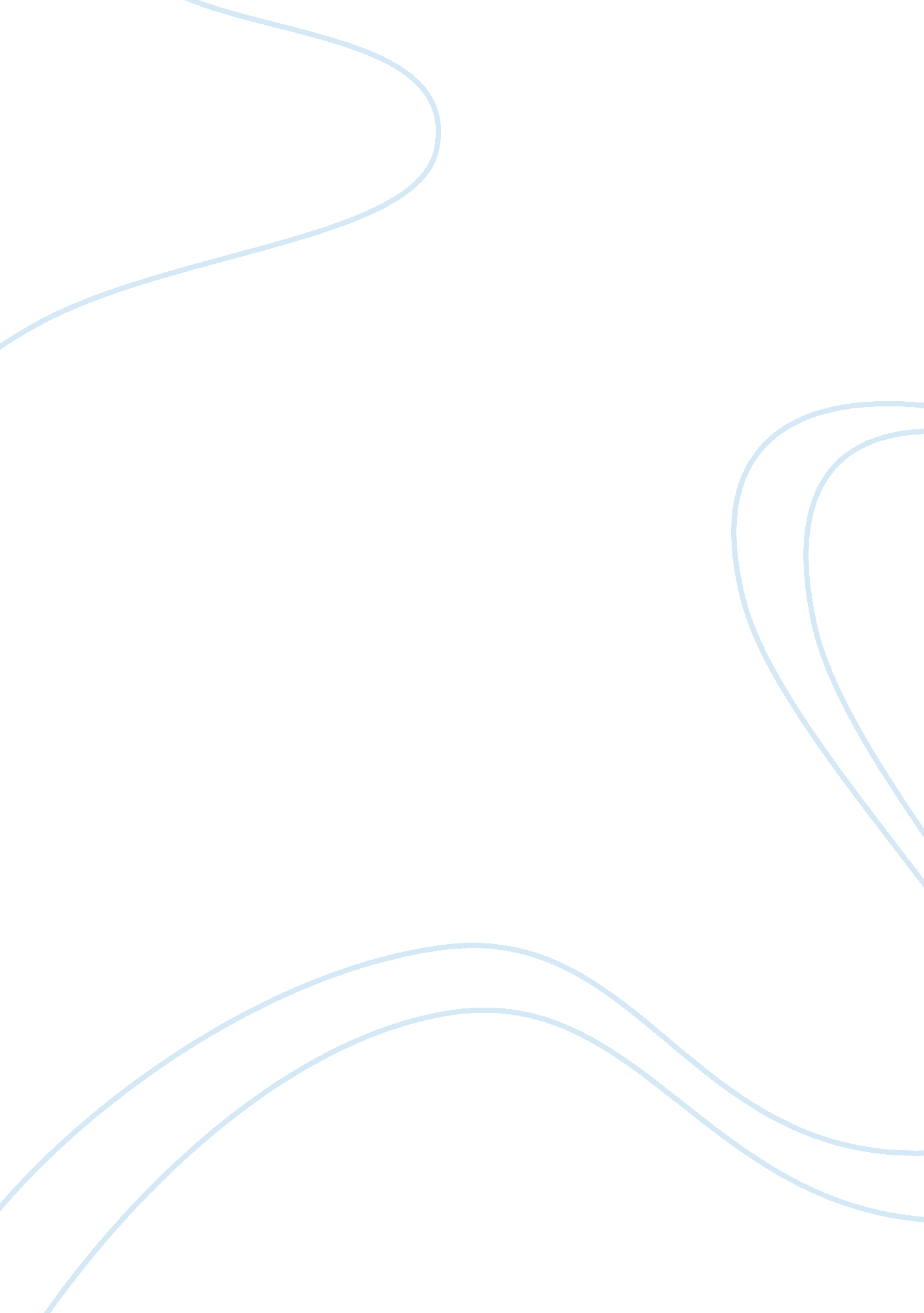 Introduction to business venturesEnvironment, Pollution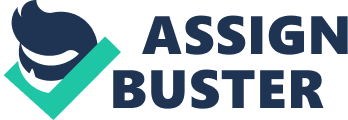 Introduction to Business Ventures Business Industry Automotive industry The automotive industry began in the 1890s with hundreds of manufacturers that pioneered the horseless carriage. For many decades, the United States led the world in total automobile production. In 1929 before the Great Depression, the world had 32, 028, 500 automobiles in use, and the U. S. automobile industry produced over 90% of them. At that time the U. S. had one car per 4 persons. After WWII the U. S. produced about 75 percent of world’s auto production. In 1980 the U. S. was overtaken by Japan and became world’s leader again in 1994. In 2006, Japan narrowly passed the U. S. in production and held this rank until 2009, when China took the top spot with 13. 8 million units. By producing 18. 4 million units in 2011, China produced more than twice the number of automobiles made by the U. S. in second place with 8. 7 million units, while Japan was in third place with 8. 4 million units. For many decades, the United States+ led the world in total automobile production. In 1929 before the Great Depression, the world had 32, 028, 500 automobiles in use, and the US automobile industry produced over 90% of them. At that time the U. S. had one car per 4 persons. After WWII the U. S. issued 75% of world's auto production. In 1980 the U. S. was overtaken by Japan and became world's leader again in 1994. In 2006, Japan narrowly passed the U. S. in production and held this rank until 2009, when China took the top spot with 13. 8 million units. By producing 18. 4 million units in 2011, The U. S produced more than twice the number of second place with China with 8. 7 million units, with in Japan third place with 8. 4 million units. There are about or even more than 55 auto companies in the world all from U. S. A to japan from end to end of the world. Some of their companies are like ford, Nissan, general motors Hyundai, Honda, Toyota and BMW that just a tip of the iceberg. This is an industry that will suppress the rest it will never die , yes it may have it up and downs but that will not stop because everyone in this world will need a car and even old to the young people need a car. Dominant players in the auto industry is as I say before japan is current dominant do the luxury Cars they are producing as we speak they are currently making cars that beats off American cars do to the materials in the car like for example some companys are use leatherette and clamming that it is leather and when people found out the company would suffer but some company’s found a way around that and making good cars and still finding ways to cut cost Will the auto industry will survive in the next 5 years I’m not sure what companies will be hear and which will fall or what will open Every day they coming with new ways to make cars and make it that is more efficient cars that will run on full battery power and some on CGN also known as natural gas From now to the future there will be more features in the cars, around the world there many more variety and it will continue to make more cars and automobiles and they will dominate the stock market and suppress . and see to make more progress 